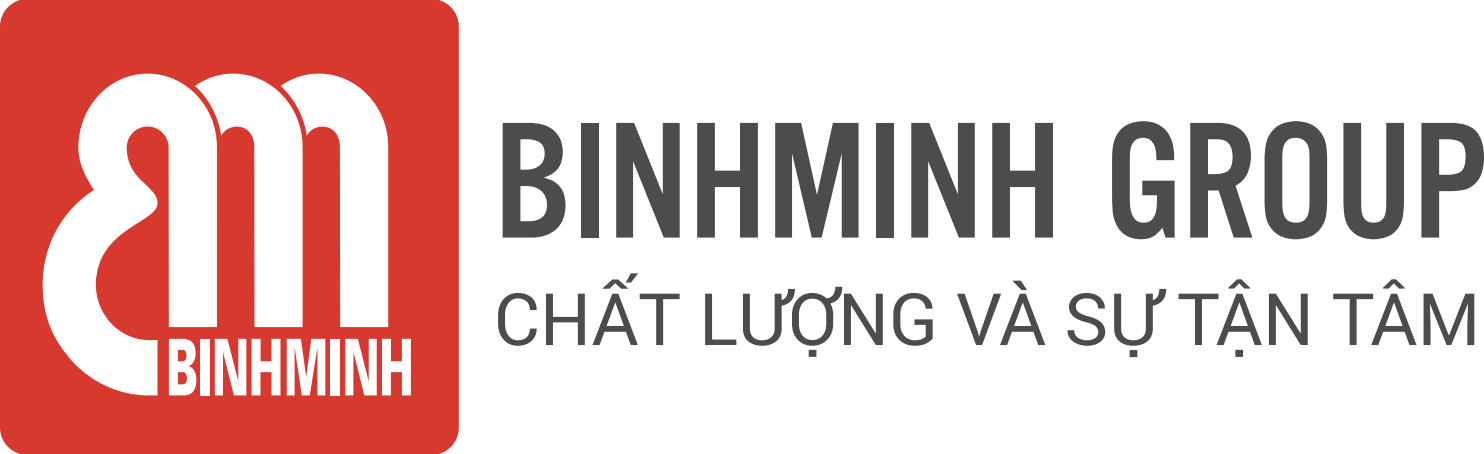 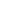 NỘI DUNG BÀI HỌC TUẦN 7 – LỚP 1(16/10/2023 – 20/10/2023)CHƯƠNG TRÌNH LÀM QUEN TIẾNG ANH VỚI GVNNCác ba/mẹ và các con học sinh thân mến, Các ba/mẹ vui lòng xem bảng dưới đây để theo dõi nội dung học tập tuần này của các con nhé!UNIT 1: MY SCHOOLSách: Explore Our World 1–  Student’s book (SB)          Explore Our World 1– Work book (WB)* Ghi chú:  Các con học thuộc từ vựng.Luyện nói từ vựng và cấu trúc.Khuyến khích các con viết từ mới mỗi từ 2 dòng ở nhà.Trân trọng cảm ơn sự quan tâm, tạo điều kiện của các Thầy/Cô và Quý Phụ huynh trong việc đồng hành cùng con vui học!TiếtNội dung bài  họcSách Bài tập(Work Book)13Student’s book - Trang 11I.  Review/ Ôn tậpcrayon: bút sáp màured: màu đỏblue: màu xanh da trờiII.  Vocabulary/ Từ vựnggreen: màu xanh lá câyyellow: màu vàngTrang 8(Phần 5)14Student’s book - Trang 11I.  Review/ Ôn tậpa pen: một chiếc bút mựca pencil: một chiếc bút chìone: mộttwo: haiII.  Vocabulary/ Từ vựngthree: bafour: bốnTrang 8(Phần 6, 7)